		Agreement		Concerning the Adoption of Harmonized Technical United Nations Regulations for Wheeled Vehicles, Equipment and Parts which can be Fitted and/or be Used on Wheeled Vehicles and the Conditions for Reciprocal Recognition of Approvals Granted on the Basis of these United Nations Regulations*(Revision 3, including the amendments which entered into force on 14 September 2017)_________		Addendum 108 – UN Regulation No. 109		Revision 1 - Amendment 6Supplement 12 to the original version of the Regulation – Date of entry into force: 
5 January 2024		Uniform provisions concerning the approval for the production of retreaded pneumatic tyres for commercial vehicles and their trailersThis document is meant purely as documentation tool. The authentic and legal binding text is: ECE/TRANS/WP.29/2023/75._________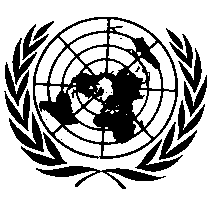 UNITED NATIONSParagraph 3.5.2., amend to read:"3.5.2. 	In the case that the date of retreading as defined in paragraph 3.2.9. is not moulded, it shall be applied not later than 5 working days after the completion of the retreading process at the facility concerned."Annex 10,Paragraph 1.3., amend to read:"1.3.	"Traction test" means a series of a specified number of spin-traction test runs according to ASTM standard F1805-20 of the same tyre repeated within a short time frame."Paragraph 2., amend to read:"2.	The test procedure of ASTM standard F1805-20 shall be used to assess snow performance through the traction performance index (TPI) on medium pack snow (the snow compaction index measured with CTI penetrometer1/ shall be between 70 and 80)."Paragraph 2.1., amend to read:"2.1.	The test course surface shall be composed of a medium pack snow surface, as characterized in table A2.1 of ASTM standard F1805-20."Paragraph 2.2., amend to read:"2.2.	The tyre load for testing shall be as per option 2 in paragraph 11.9.2 of ASTM standard F1805-20. When the SRTT16 is used as reference tyre, it shall be tested with a load of 531 kg at an inflation pressure of 240 kPa (cold)."Insert a new paragraph 2.3., to read:"2.3.	The snow grip index (SG) of a candidate tyre Tn shall be computed as follows:where  when using SRTT16 as reference tyre per ASTM F1805-20, and TPI denotes the traction performance index as defined in ASTM F1805-20."E/ECE/324/Rev.2/Add.108/Rev.1/Amend.6−E/ECE/TRANS/505/Rev.2/Add.108/Rev.1/Amend.6E/ECE/324/Rev.2/Add.108/Rev.1/Amend.6−E/ECE/TRANS/505/Rev.2/Add.108/Rev.1/Amend.622 February 2024